Student Name _______________________________________  Date _____________________Address _______________________________________________________________________Phone Number ________________________  Age _______  Date of Birth  _________________E-Mail Address _________________________________________________________________High School ____________________________________________________________________School you plan to attend ________________________________________________________Name of Parent/Guardian ________________________________________________________The student/Applicant's signature shall authorize persons with information verifying applicant's grades and community service to disclose such information to Leona Valley Sertoma.Student's Signature _____________________________________________________________------------------------------------------------------------------------------------------------------------------------------Attached required documents:Description of community service including duties and experience, accompanied with                    references and/or documents establishing service.  Include contact information.Copy of 10th, 11th, and first semester Senior grades.Essay, "How the town has benefitted from my community service."Copy of letter of acceptance/proof of registration.Place Entry Application, along with attached documents, into a sealed envelope.  On the front of the envelope, write, "SCHOLARSHIP PROGRAM" and deposit it in the SERTOMA box at Rancher's Market, 9001 Elizabeth Lake Road, Leona Valley, or mail to Sertoma, P.O. Box 723, Leona Valley, CA  93551.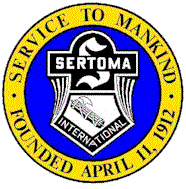 